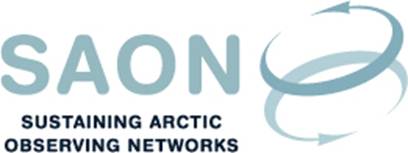 SAON Board meeting 10th July 201916-17:30 CET / 10-11:30 am ESTTeleconference Draft agendaIntroductions and adoption of agenda (5 min)
[Thorsteinn Gunnarsson]SAON Strategy and Implementation Plan (10 min)
Road Map Task Force [Sandy Starkweather]Committees (10 min)ADC  [Peter Pulsifer]3rd Polar Data Forum: 18-22  November 2019CON [Lisa Loseto]2nd Arctic Science Ministerial follow-up (20 min)[Horizon 2020. Work Programme 2018-2020. Two calls mention SAON:
- LC-CLA-21-2020: Coordination of European Polar research (p. 46-47)
- LC-CLA-20-2020: Supporting the implementation of GEOSS in the Arctic in collaboration with Copernicus (page 53-54)]ArcticGEOSS (15 min)
[Mikko Strahlendorff and Jan Rene Larsen have had a teleconference with the GEO Secretariat. Jan Rene Larsen and Sandy Starkweather will have a meeting with the GEO Secretariat on 18th July. Mikko Strahlendorff]WMO invitation to SAON (20 min)
[At the Board meeting 26th May, Etienne Charpentier formulated a series of invitations to SAON]Arctic Observing Summit (5 min) [Peter Schlosser]SAON presence at  (5 min)Arctic Circle: Assembly, Reykjavik, Iceland, 10-13 October, 2019Arctic Earth System Modelling Workshop, Reykjavik, Iceland, 26 - 27 November 2019Any other business (5 min)SAON has received a request to provide a support letter for the AWI MUSE [Nicole Biebow]Next telephone conference: 11th September 16 CEDT / 10 am EDT